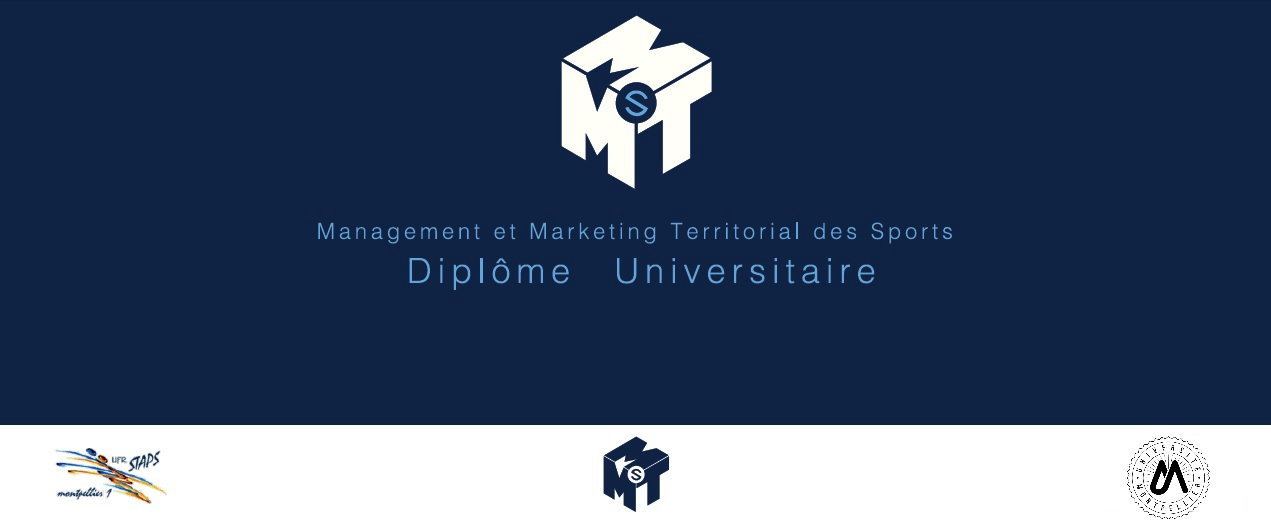 PHOTOIDENTITENom et PrénomNom de jeune filleNé(e) le			à			  	      Département Département						        Nationalité          Célibataire  	     Marié(e)	        Divorcé(e)	Nombre d’enfantsN° de sécurité sociale  Adresse Tél.   Adresse E.mail : DIPLOMESAnnée			Intituléd’obtention	 	du diplômeSTATUT      	ETUDIANTDiplôme              					Université SALARIE								Poste actuelEmployeur                  				Depuis lePersonne à contacter 					       		     Tél    Adresse de l’employeurSecteur d’activité                Public                 Privé                  AutresEtes-vous en congé formation ?        OUI           NONPoste précédent						                               Durée      	DEMANDEUR D’EMPLOIFINANCEMENT DE LA FORMATION		Par l’entreprise		Par un fonds collecteur						Nom					             Adresse    Autofinancement	       Fonds social Assedic           Autre (précisez)	Comment avez-vous connu ce Diplôme Universitaire ? :     Formation STAPS	      	  Réseaux sociaux 		Web                ANDIISS			  Par connaissance :      Autres :         	Document à retourner à l’Université de Montpellier 1 – UFR STAPS, à destination de Madame Delphine Lambert, responsable administrative adjointe avant le 31 août 2016Et en copie par mail à :Bruno Lapeyronie : bruno.lapeyronie@ville-montpellier.frEt Arnaud Roussel : arnaud@alter-ego-sport.comJe déclare sur l'honneur que les renseignements communiqués ci-dessus sont rigoureusement exacts.A 				, le 				Signature : 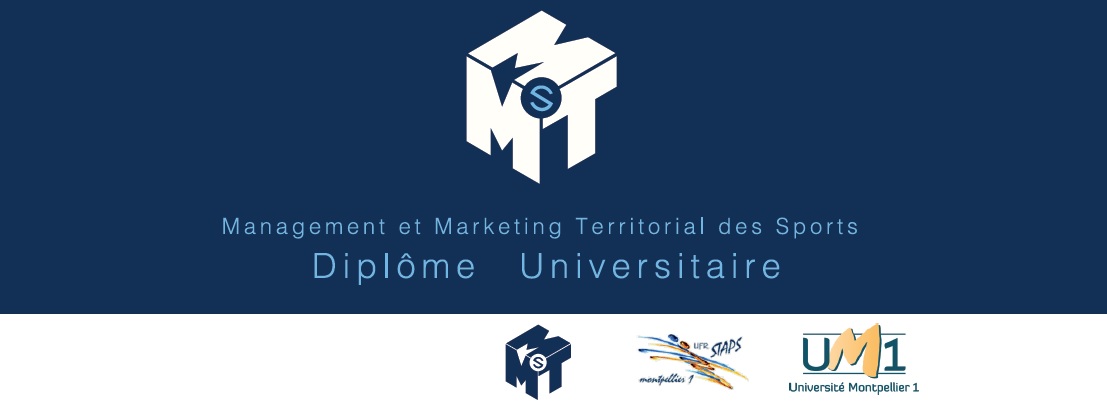 Projet personnel et professionnel motivant cette demande d’inscription :(2 pages maximum) 